LAMPIRANKEMENTRIAN KESEHATAN RIBADAN PENGEMBANGAN DAN PEMBERDAYAAN SDM KESEHATANPOLITEKNIK KESEHATAN MATARAMPENGARUH TINGKAT KEPATUHAN MINUM TABLET FE TERHADAP KEJADIAN ANEMIA  PADA IBU HAMIL TRIMESTER III DI PUSKESMAS PEJERUK TAHUN 2017NASKAH PENJELASANKlien Yang Terhormat,Saya Sophia Sarah salah satu Mahasiswa Jurusan Kebidanan Poltekkes Mataram. Saya sedang melakukan penelitian “Pengaruh Tingkat Kepatuhan Minum Tablet Fe terhadap Kejadian Anemia pada Ibu Hamil Trimester III di Puskesmas Pejeruk tahun 2017”.Tujuan dari serangkaian kegiatan dalam penelitian ini untuk menganalisis pengaruh tingkat kepatuhan minum tablet Fe terhadap kejadian anemia pada ibu hamil trimester III.Pada penelitian ini akan dilakukan penilaian tingkat kepatuhan minum tablet Fe pada ibu hamil trimester III yang memenuhi syarat sebagai responden. Peneliti akan melakukan penilaian dengan wawancara kepada responden menggunakan kuisioner MMAS yang berisi 8 pertanyaan inti. Disamping itu, responden yang mendapatkan anjuran dari bidan jaga di Ruang KIA akan melakukan pemeriksaan darah kadar hemoglobin dimana darah yang diambil hanya sedikit dan melalui penusukan di ujung jari tangan. Tindakan ini akan dilakukan oleh petugas profesional yang bekerja di Ruang Laboratorium. Kemudian peneliti akan membaca hasil pemeriksaan laboratorium untuk mengetahui apakah responden mengalami anemia atau tidak. Segala prosedur ini hanya dapat dilakukan bila ibu bersedia untuk ikut serta dalam penelitian ini dengan menandatangani lembar pernyataan persetujuan (terlampir). Apabila selama proses ini responden merasa tidak nyaman atau merasa terganggu, responden dapat mengundurkan diri atau membatalkan keikutsertaan dalam penelitian ini tanpa persyaratan apapun. Semua informasi yang responden berikan saat wawancara akan peneliti jaga kerahasiaannya. Bila responden memerlukan penjelasan lebih lanjut mengenai penelitian ini dapat menghubungi :Sophia SarahMahasiswi Jurusan Kebidanan Poltekkes MataramJl. Kesehatan V No. 10 Pajang TimurHp : 081917404484Hormat saya,PenelitiSophia SarahNIM. P07124113045PERNYATAAN PERSETUJUAN RESPONDEN(Informed Consent)Yang bertanda tangan di bawah iniNama Responden	:	_________________________________________Umur	:	_________________________________________Pendidikan	:	_________________________________________Pekerjaan	:	_________________________________________Alamat	:	_________________________________________Nama Suami	:	_________________________________________Umur	:	_________________________________________Pekerjaan	:	_________________________________________Alamat	:	_________________________________________Dengan ini saya menyatakan bahwa secara sukarela bersedia untuk ikut serta berpartisipasi menjadi salah satu responden pada penelitian tentang “Pengaruh Tingkat Kepatuhan Minum Tablet Fe terhadap Kejadian Anemia pada Ibu Hamil Trimester III di Puskesmas Pejeruk Tahun 2017” yang dilaksanakan sebagai salah satu Tugas Akhir Mahasiswa D-IV Kebidanan Jurusan Kebidanan Poltekkes Kemenkes Mataram.Demikian surat pernyataan ini dibuat dengan sebenar-benarnya, dengan sadar dan tanpa ada paksaan dari pihak manapun.Mataram,   Mei 2017Penilaian Kepatuhan Minum Tablet FeIdentitas RespondenKarakteristikNama	: ............................................................................Alamat	: ............................................................................Umur	: .......... tahunPendidikan	: 	1. Tidak sekolah	2. Tidak tamat SD	  	3. Tamat SD		4. Tamat SLTP	  	5. Tamat SLTA 	6. Akademi/Universitas	Pekerjaan	: 	1. IRT			2. Wiraswasta		3. Pegawai swasta	4. Pegawai negeri		5. Lain-lainParitas	:	1. 1		     2. 2-4		 3. ≥ 5Jarak kehamilan	:	1. < 2 tahun	     2. ≥ 2-5 tahun	 3. > 5 tahunKuisioner “MMAS-8 (Medication Morisky Adherence Scale)Penilaian Kapatuhan Minum Obat0 : 8 	: Kepatuhan Tinggi1 : 6-7 	: Ketuhan Sedang2 : <6 	: Kepatuhan RendahTanggal pemberian tablet zat besi terakhir 	: .....-.....-.....Jumlah tablet yang diberikan 			: ..... tabletJumlah tablet yang diminum 			: ..... tabletSisa tablet yang tidak diminum 			: ..... tablet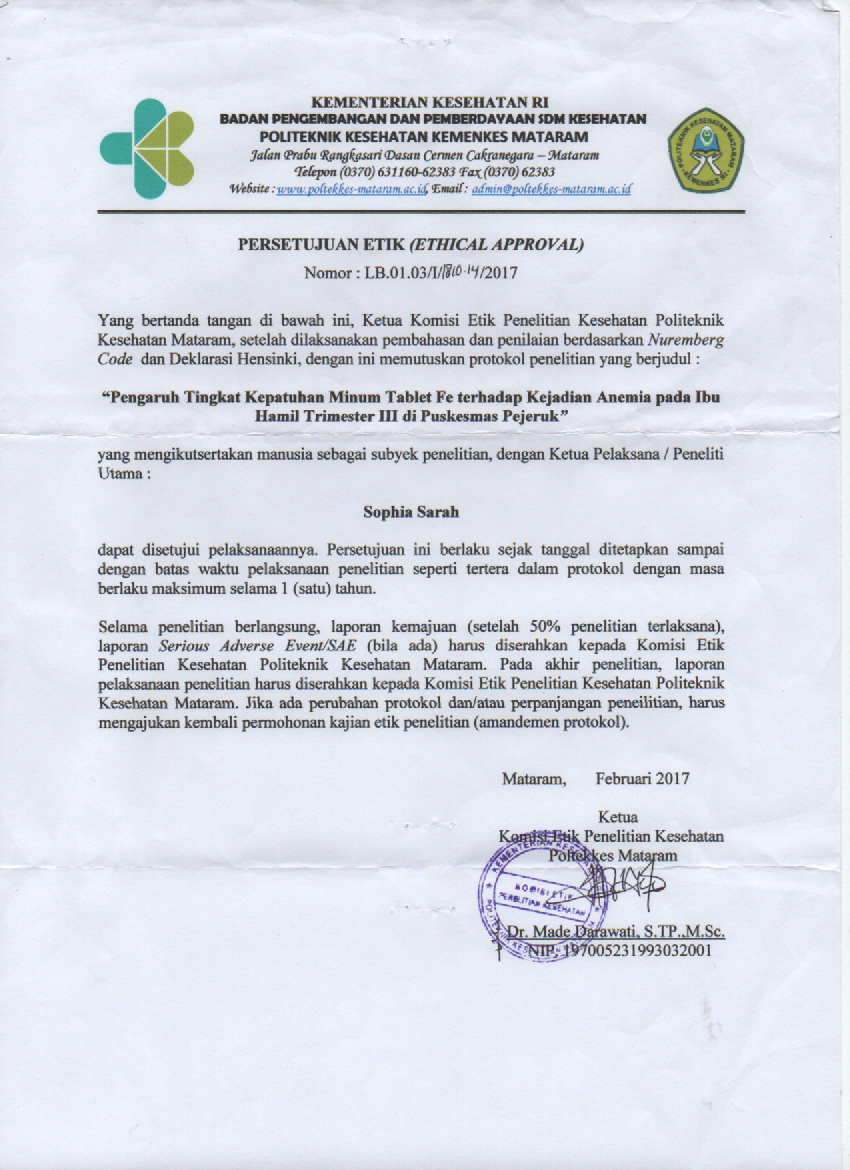 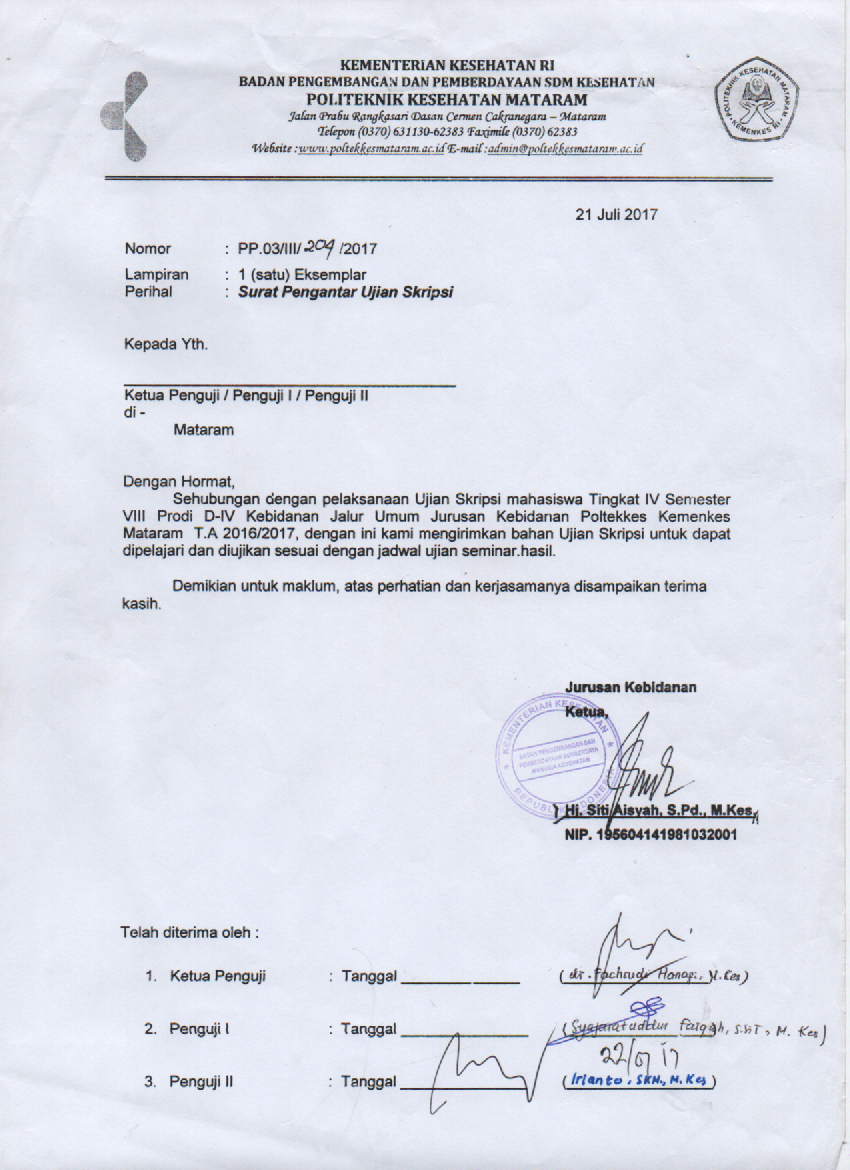 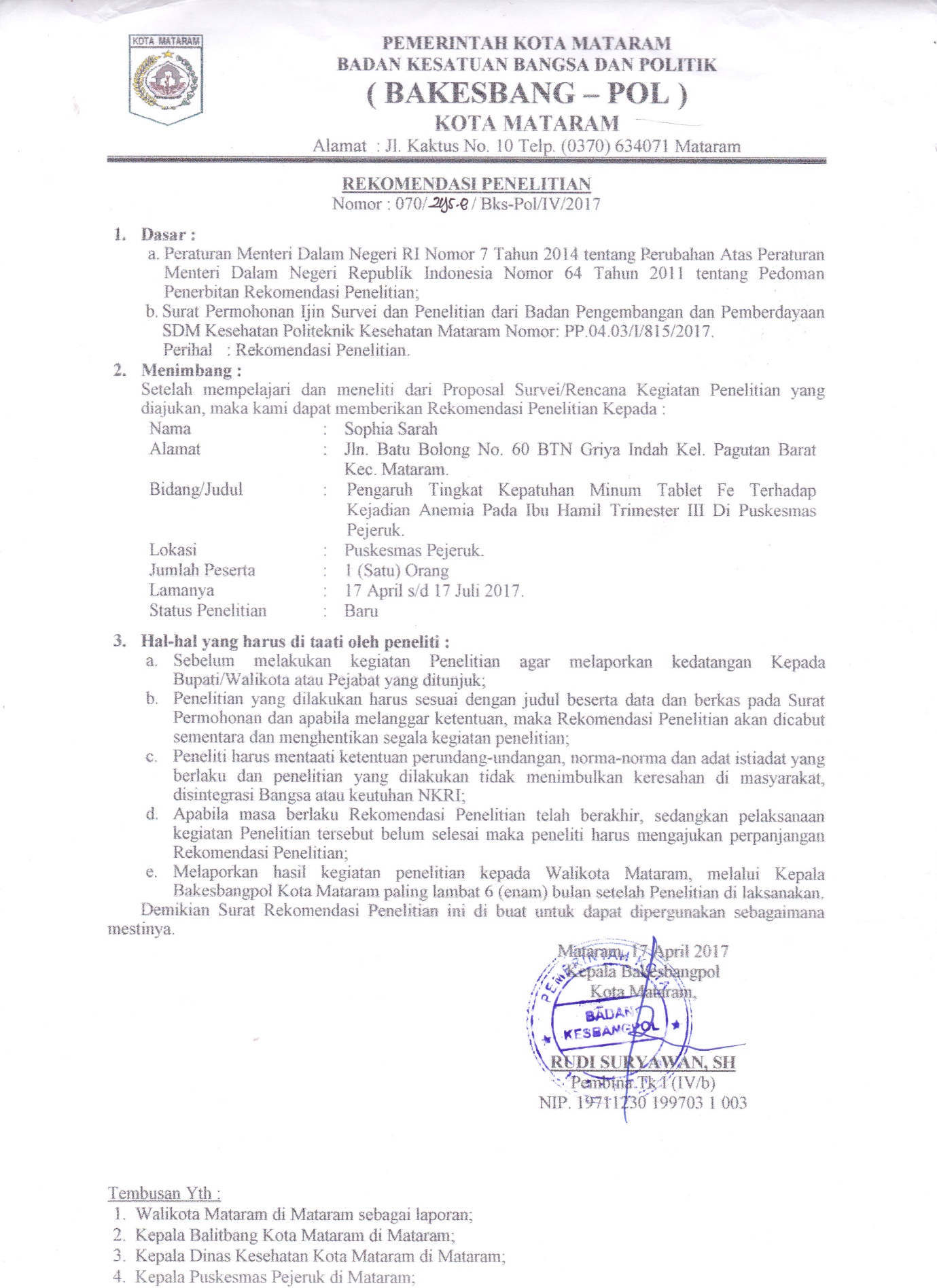 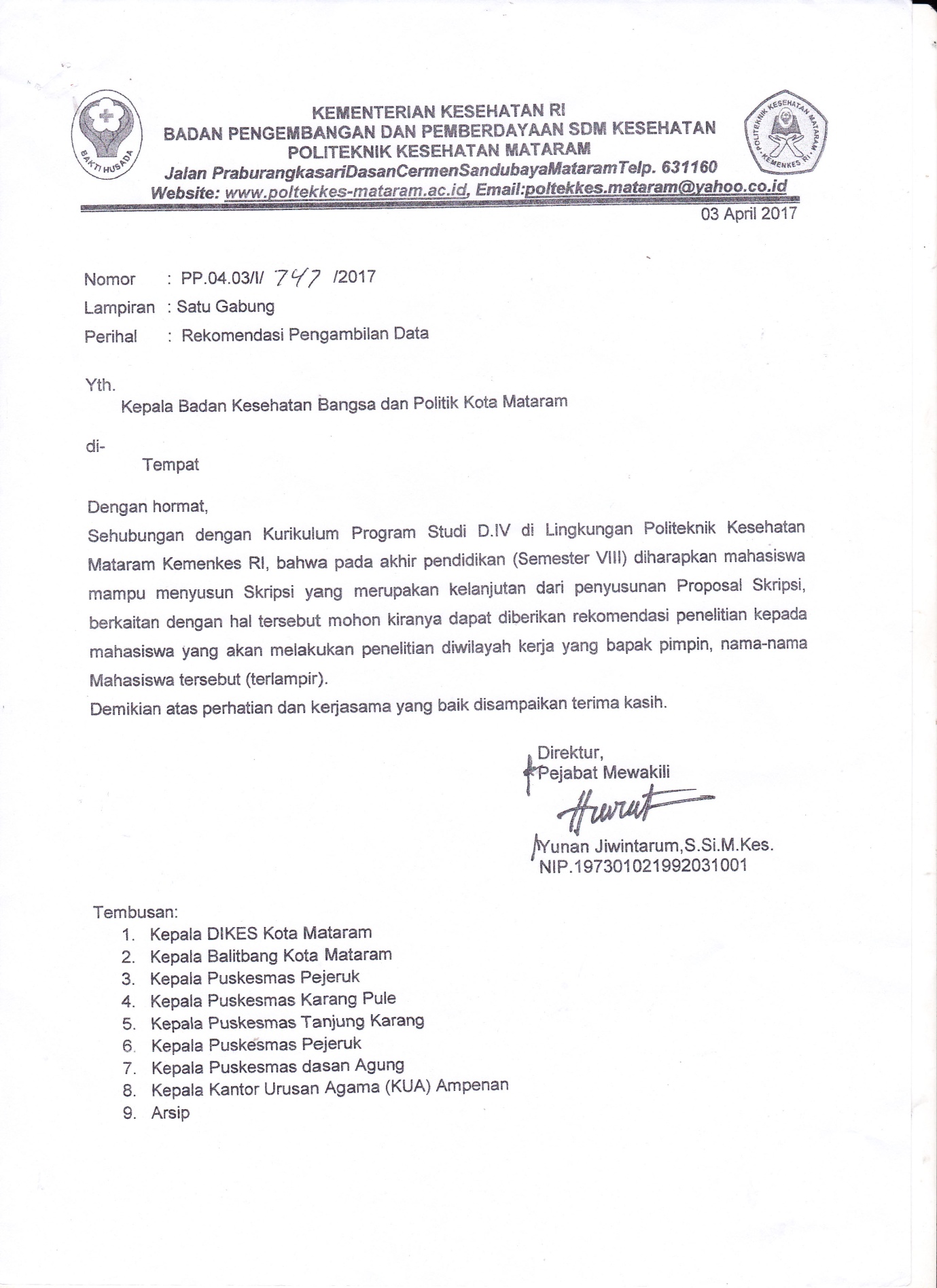 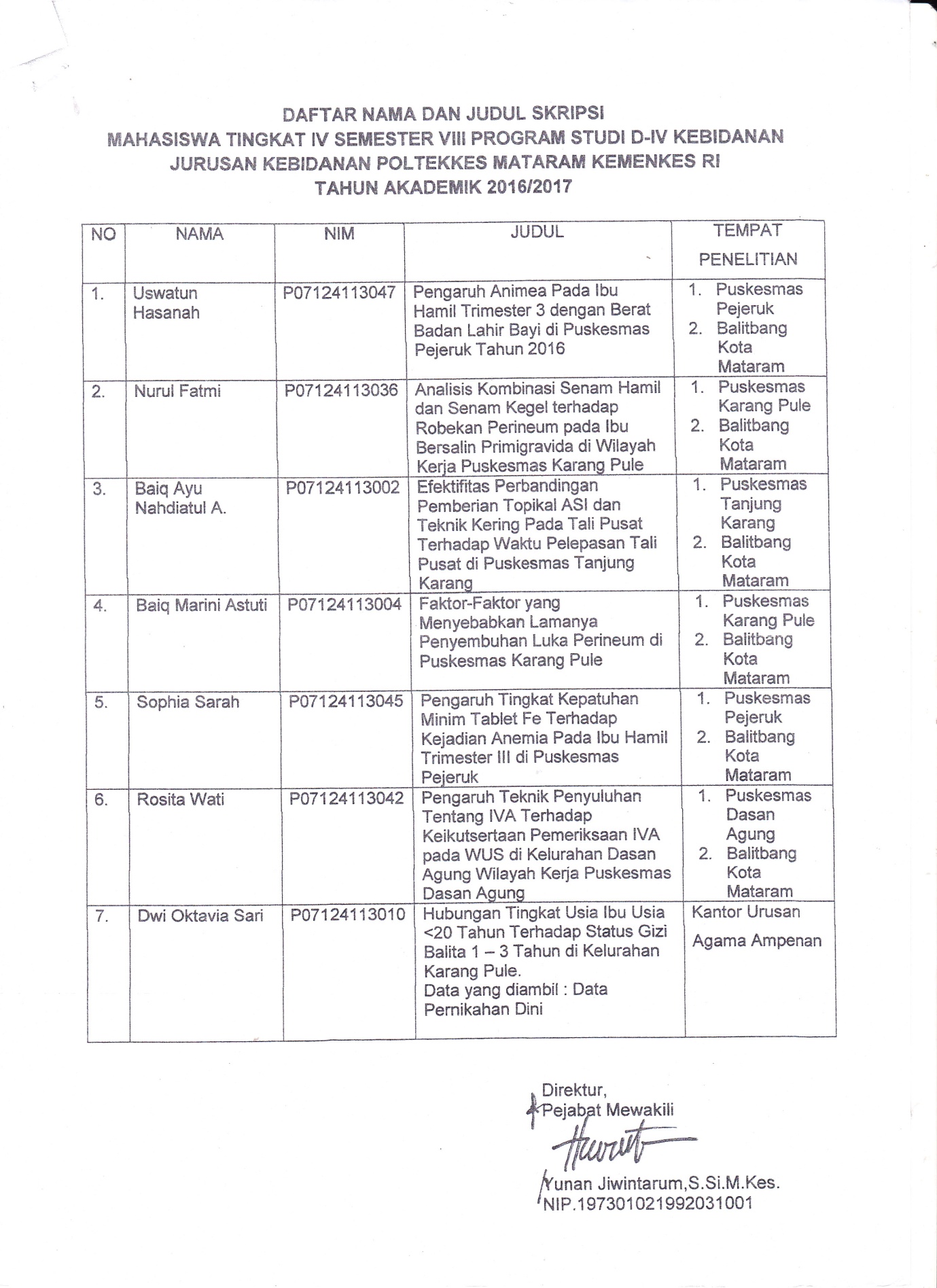 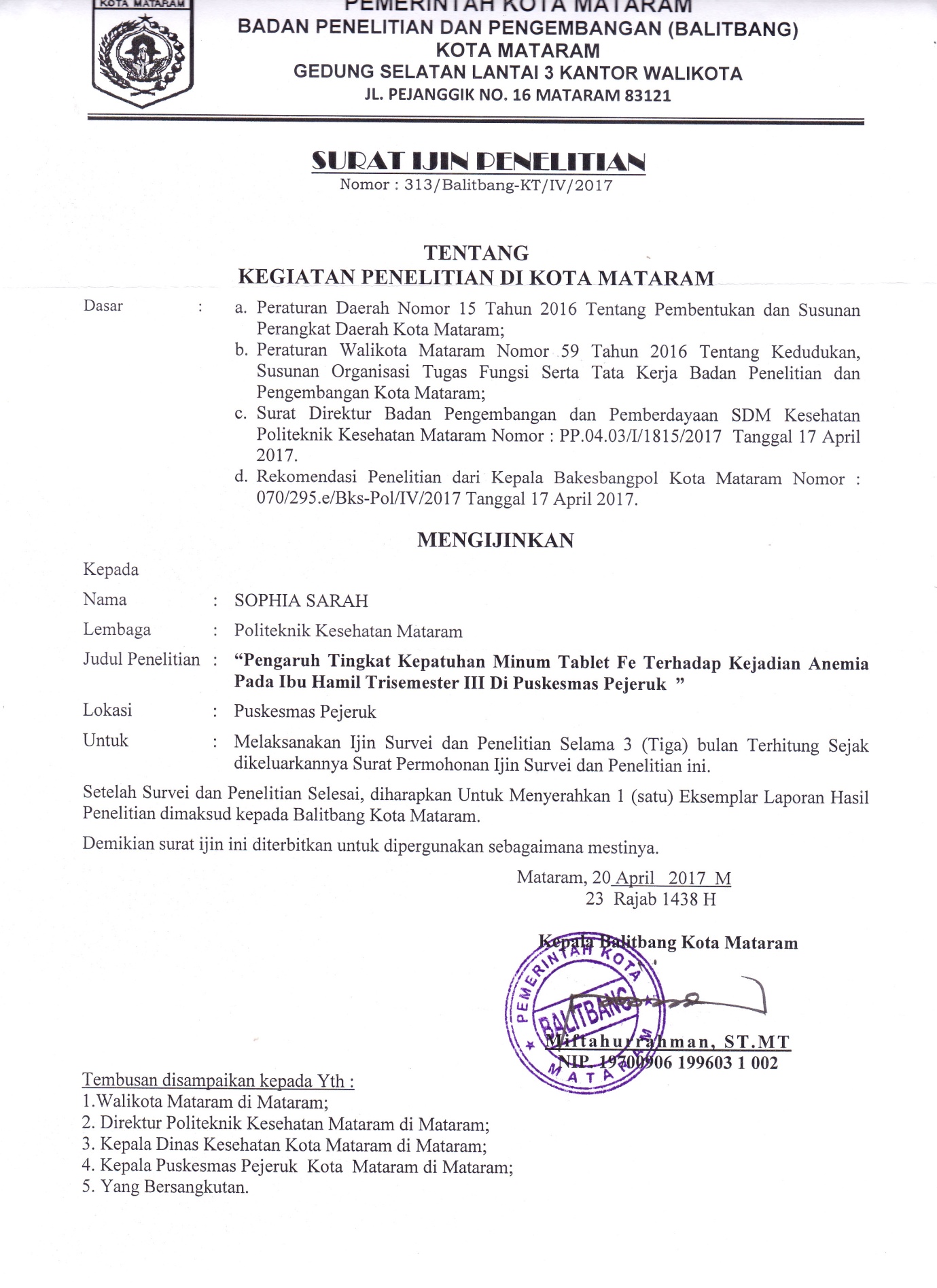 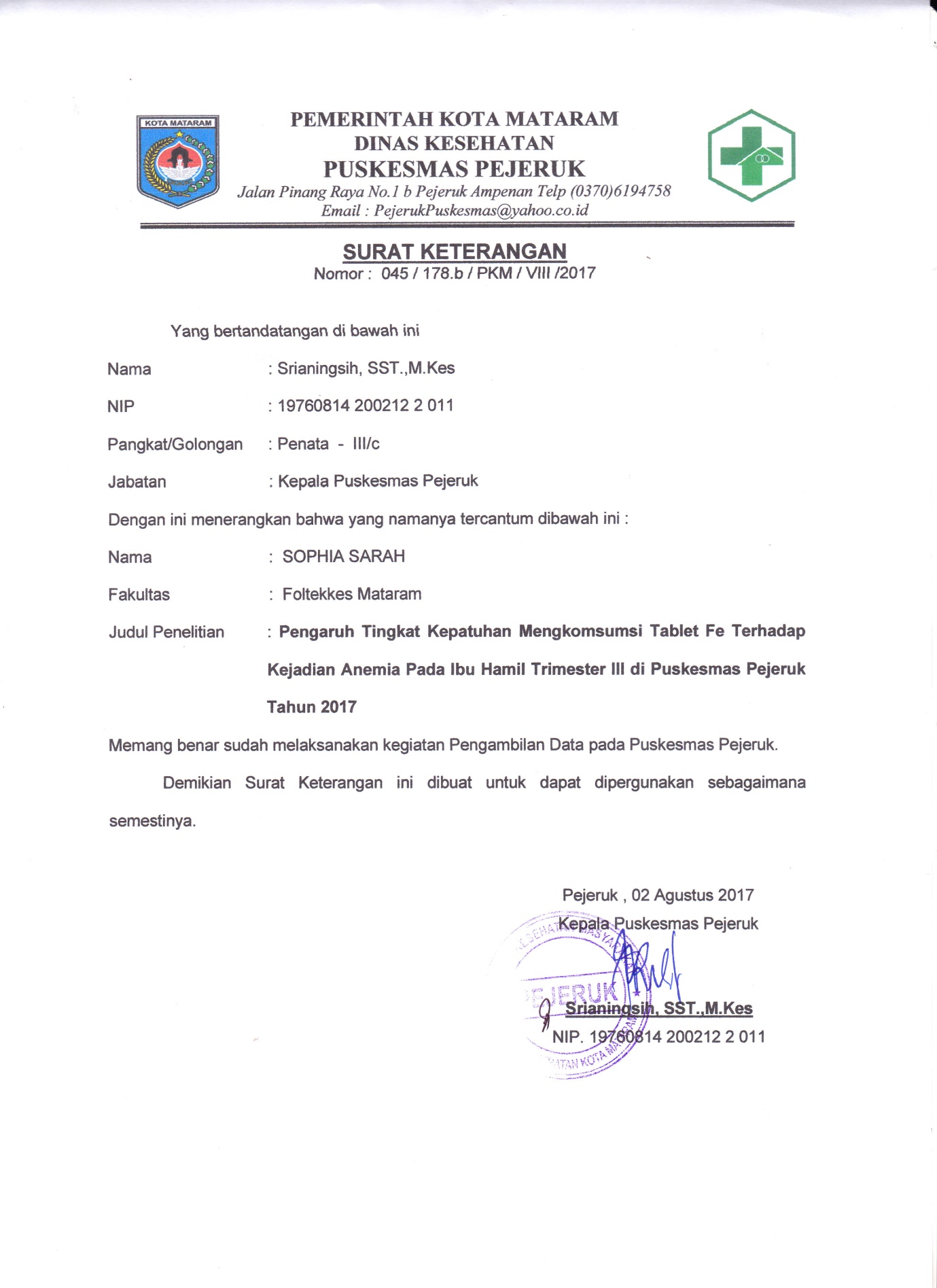 PenelitiSophia SarahNIM. P07124113045Yang Membuat Pernyataan..............................................Saksi I(..........................................)Saksi II(..........................................)No.PertanyaanJawaban(Skor)1.Apakah anda terkadang  lupa meminum tablet zat besi anda?2.Seseorang terkadang melewatkan minum obat karena beberapa alasan tertentu, bukan lupa. Cobalah ingat-ingat kembali selama 2 minggu terakhir, apakah anda pernah tidak meminum tablet zat besi anda?3.Apakah anda mengurangi atau berhenti minum tablet zat besi tanpa memberitahu dokter/petugas ketika anda mengalami efek samping ketika meminumnya? 4.Ketika anda berpergiaan atau meninggalkan rumah dalam waktu lama (lebih dari 1 hari), apakah anda lupa membawa tablet zat besi?5.Apakah anda minum tablet zat besi anda kemarin?6.Saat anda merasa kondisi anda baik-baik saja, apakah kadang-kadang anda berhenti meminum tablet zat besi?7.Meminum tablet zat besi setiap hari merupakan hal yang tidak nyaman bagi sebagian orang. Anda merasa terganggu untuk meneruskan rencana pencegahan/penanganan masalah kurang darah anda?8.Seberapa sering anda mempunyai kesulitan mengingat untuk minum tablet Fe anda?Tidak pernah (jarang)  :  tidak pernah lupaSesekali                       : 1 kali semingguKadang-kadang           : 2-3 kali semingguBiasanya                      : 4-6 kali semingguSepanjang waktu         : 7 kali seminggu